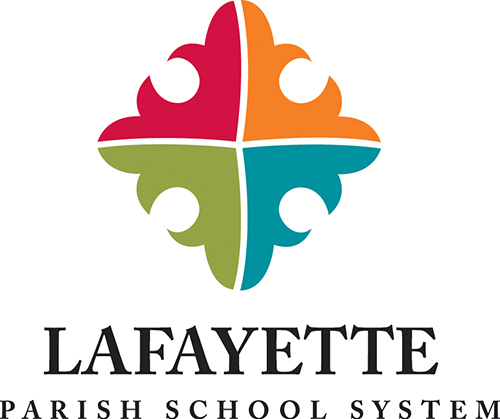 MISSIONThe mission of the Lafayette Parish Visual Arts Department is to provide each student with the skills needed to experience a lifetime love of art while stimulating creativity and critical thinking skills. We will also integrate core curriculum into the arts curricula on a daily basis in order to enrich the content and meet state and national standards.VISIONThe Lafayette Parish Visual Arts Department will encourage all students to achieve their greatest potential by:valuing a life enriched by the artsusing the arts as a creative expressionachieving cognitive development (critical and flexible thinking)learning other content areas through the arts embracing Acadiana’s strong presence of artistic expressionproviding an opportunity to select art as a profession inspiring students to realize their full artistic potential while equipping them with skills needed to succeed in today's world CURRICULUMThe Visual Arts Curriculum for all levels will be based on the National and State Standards in conjunction with the incorporation of Common Core State Standards. Also, the curriculum will focus on the elements and principles of design, various art disciplines, practices, and assessments.Key Ideas:Artists communicate ideas through artworks by selecting and applying media techniques and processes, subject matter, and themes.Artists communicate ideas through artworks by selecting and applying art elements and principles.Viewers’ respond aesthetically to artworks based upon their personal experience and cultural values.  Viewers analyze, interpret, and evaluate the quality of artwork through art criticism.Visual art is connected to performing arts, communication arts, math, science, and social studies.Visually literate citizens understand the role and functions of art in history and culture.  Artists influence and are influenced by the cultures and time periods in which they live.Fundamental SkillsFundamental SkillsFundamental SkillsFundamental SkillsFundamental SkillsKindergartenGrade 1Grade 2Grade 3Grade 4COURSE OUTLINEIdentify types of lines (Straight, curvy, zigzag)Identify shapesIdentify colorsIdentify values of color in art  (light/dark, night/day)Identify pattern concepts of artIdentify texture as the look and feel of an objectDevelop skills in using basic art vocabularyExplore multicultural art formsExpress opinions about artIdentify  variety of line, shapes and texturesIdentify warm and cool colorsClassify space in art (foreground/background)Explore images from past and presentDevelop skills in basic art vocabularyIdentify balance in art (symmetry)Explore printmakingExpress opinions about artExplore  multicultural art formsIdentify variety of line, texture in artIdentify types of shape(geometric/organic/free form and 2D/3D)Identify types of space in art (positive and negative)Identify primary/secondary colorsClassify proportion as size relationship between parts of pictureExplore images from past and presentExpress opinion about artExplore multicultural art formsIdentify variety of line, texture, shapes as elements of artIdentify and create color/value in art (tint/shades)Classify proportion as size relationship between parts of pictureClassify space in art (foreground, middle ground, background)Explore sculptural formExplore basic printmakingIdentify texture in art (actual/visual)Express opinion about artExplore images from past and presentExplore multicultural art formsIdentify all of the elements of art in depthIdentify and create all parts of the color wheelClassify proportion as size relationship between parts of a pictureIdentify line (contour and gesture)Identify and create value in art ( Value scales)Explore printmaking techniquesExplore coiling/basic techniques in clayIdentify how to create movement in artIdentify and create texture in art (actual/visual)Explore images from past and presentExpress opinions about art through dialogue and written assessmentUse creativity and problem solving skills when creating artExplore 3D building techniques for sculptural artExplore multicultural art formsFundamental SkillsFundamental SkillsFundamental SkillsFundamental SkillsFundamental SkillsGrade 5Grade 6Grade 7Grade 8COURSE OUTLINELine: Contour, gesture, implied, sketch, horizontal, vertical linesShape: organic, geometric, symbolic, and shapes in a compositionColor: Primary, secondary, intermediate, complementary, warm/cool, and value to create a composition. Color WheelSpace: Positive/negative space, perspective, 2-d and 3-dTexture: smooth, rough, fuzzyPattern: Variety of patternsValue: tines, shades, and neutral colorsForm: Draw and shade various 2-D forms and create 3-D formsComposition: Foreground, middle ground, and backgroundBalance: Radial symmetryRhythm: Patterns and shapes to create rhythmEmphasis and focal pointArt critiquesArtist StatementsSafety Prodedures/RulesLine: Contour, Implied Sketch, horizontal, vertical, diagonal, curvedShape: Organic, geometric, symbolic, 2D/3DColor: Primary, secondary, intermediate, complementary, warm/cool, neutral colors, Analogous, monochromaticSpace: Positive/negative space, perspective, 2-d and 3-d, Foreground, middle ground, BackgroundTexture: smooth, rough, fuzzy, collage, simulated texturePattern: Variety of patterns, textiles, tessellations Value: tints, shades, and neutral colorsForm: Draw and shade various 2-D forms and create 3-D forms, Sculpture Composition: Foreground, middle ground, and backgroundBalance: Symmetry and asymmetry Rhythm: Patterns and shapes to create rhythmEmphasis: By focal point and colorArt History2-D Materials: Dry media, wet media, collage, printmaking3-D Materials: paper, textiles, recycled materials, found objectsAssessments: Art Critiques, Artist Statements, Quizes, Unit Tests, Bell Ringers, Journal/Sketchbook Work, RubricsSafety Prodedures/RulesLine: Contour, Implied Sketch, horizontal, vertical, diagonal, curved, sketch, line personalityShape: Organic, geometric, symbolic, 2D/3D, implied shapesColor: Primary, secondary, intermediate, complementary, warm/cool, neutral colors, , analogous, monochromatic, using color to create moods, color wheelSpace: Positive/negative space, perspective, 2-d and 3-d, Foreground, middle ground, background, perspective in landscapesTexture: smooth, rough, fuzzy, collage, simulated texturePattern: Variety of patterns, textiles, tessellations Value: tints, shades, value scale, value drawing, hatching, crosshatchingForm: Draw and shade various 2-D forms and create 3-D forms, sculpture, drawing shapes from observationComposition: Foreground, middle ground, and backgroundBalance: Symmetry and asymmetry Rhythm: Patterns and shapes to create rhythmEmphasis: By focal point and colorUsing a gridArt History2-D Materials: Dry media, wet media, collage, printmaking3-D Materials: clay, paper, textiles, recycled materials, found objects, potteryAssessments: Art Critiques, Artist Statements, Quizes, Unit Tests, Bell Ringers, Journal/Sketchbook Work, Rubrics, research/reportsSafety Prodedures/RulesLine: Contour, blind contour, Implied Sketch, horizontal, vertical, diagonal, curved, sketch, line personality, zentangles, gestureShape: Organic, geometric, symbolic, 2D/3D, implied shapesColor: Primary, secondary, intermediate, complementary, warm/cool, neutral colors,  analogous, monochromatic, using color to create moods, advanced color wheelSpace: Positive/negative space, perspective, 2-d and 3-d, Foreground, middle ground, background, perspective in landscape, vanishing pointTexture: smooth, rough, fuzzy, collage, simulated texturePattern: Variety of patterns, textiles, tessellations, using texture to imply Value: tints, shades, value scale, value drawing, value painting, hatching, crosshatching stipplingForm: Draw and shade various 2-D forms and create 3-D forms, painting 2D/3D forms, sculpture, drawing shapes from observationComposition: Foreground, middle ground, and backgroundBalance: Symmetry and asymmetry, radial balanceRhythm: Patterns and shapes to create rhythmEmphasis: By focal point and colorUsing a GridArt HistoryProblem Solving2-D Materials: Dry media, wet media, collage, printmaking3-D Materials: clay, paper, textiles, recycled materials, found objects, potteryAssessments: Art Critiques, Artist Statements, Quizes, Unit Tests, Bell Ringers, Journal/Sketchbook Work, Rubrics, research/reportsFundamental SkillsFundamental SkillsFundamental SkillsFundamental SkillsFundamental SkillsArt 1Art 2Art 3Art 4COURSE OUTLINEWhat is Art?Elements of ArtPrinciples of ArtIntro to Different Mediums/MediaDrawingPerspectiveColor TheorySketchbook and/or PortfolioArt HistoryArt CritiquesIdentify and ApplyReview of Elements of ArtReview of Principles of ArtMastery of Elements and PrinciplesCareers in the ArtsDesignAnalyze, Apply, InterpretSketchbook and/or PortfolioArt History Art CritiquesMastery of Elements and PrinciplesStudio StudiesAdvanced MediaPaintingPersonal Style DevelopmentSelf-EvaluationsAnalyze ArtworkTeacher Driven AssignmentsApply (Real World Application)Sketchbook and/or PortfolioArt History Art CritiquesMastery of Elements and PrinciplesStudio StudiesAdvanced MediaPersonal Style DevelopmentCareer Driven Community InvolvementStudent Driven AssignmentsFinalize Portfolio From Art 1-4Art History Art CritiquesElements and Principles:  Art 1-4Elements and Principles:  Art 1-4Elements and Principles:  Art 1-4Elements and Principles:  Art 1-4Elements and Principles:  Art 1-4Elements and Principles:  Art 1-4Elements and Principles:  Art 1-4Elements and Principles:  Art 1-4A.LineShapeValueColorFormTextureSpaceA.Types of LineContour LineBlind Contour LineLine VariationGesture LineLine PersonalityVertical LineHorizontal LineDiagonal LineLine as PatternZentangleImplied LineCurved LinePrintmakingUse line expressively to convey ideasOrganic ShapesGeometric ShapesDifference between shape and formImplied shapesUse shape to convey ideasValue ScaleValue VariationLine as ValueHatchingCrosshatchingStipplingContrastCircular BlendingLayeringRange of ValuesUse value to convey ideasUsing value to create IllusionHuePrimary ColorsSecondary ColorsIntermediate ColorsComplementary ColorsMonochromatic ColorsAnalogous ColorsWarm ColorsCool ColorsColor WheelNeutral ColorsTints and ShadesColor Creating MoodsSplit Complementary Color SchemeUse color to convey ideasDifference between shape and formDraw geometric forms: cylinder, sphere, cube, and coneSculptureLow/High ReliefUse form to convey ideasReal TextureImplied TextureRubbingsSurface QualityCollageSimulated TextureContrasting textureUse texture to convey ideasPositive SpaceNegative SpacePicture PlaneCompositionVanishing PointHorizon LineForeground/Middle ground/BackgroundOne Point PerspectiveTwo Point PerspectiveLandscapesUse space to convey ideasElements Of ArtTypes of LineContour LineBlind Contour LineLine VariationGesture LineLine PersonalityVertical LineHorizontal LineDiagonal LineLine as PatternZentangleImplied LineCurved LinePrintmakingUse line expressively to convey ideasOrganic ShapesGeometric ShapesDifference between shape and formImplied shapesUse shape to convey ideasValue ScaleValue VariationLine as ValueHatchingCrosshatchingStipplingContrastCircular BlendingLayeringRange of ValuesUse value to convey ideasUsing value to create IllusionHuePrimary ColorsSecondary ColorsIntermediate ColorsComplementary ColorsMonochromatic ColorsAnalogous ColorsWarm ColorsCool ColorsColor WheelNeutral ColorsTints and ShadesColor Creating MoodsSplit Complementary Color SchemeUse color to convey ideasDifference between shape and formDraw geometric forms: cylinder, sphere, cube, and coneSculptureLow/High ReliefUse form to convey ideasReal TextureImplied TextureRubbingsSurface QualityCollageSimulated TextureContrasting textureUse texture to convey ideasPositive SpaceNegative SpacePicture PlaneCompositionVanishing PointHorizon LineForeground/Middle ground/BackgroundOne Point PerspectiveTwo Point PerspectiveLandscapesUse space to convey ideasElements and Principles: Art 1-4Elements and Principles: Art 1-4Elements and Principles: Art 1-4Elements and Principles: Art 1-4Elements and Principles: Art 1-4Elements and Principles: Art 1-4Elements and Principles: Art 1-4Elements and Principles: Art 1-4B.BalanceEmphasisContrastRhythmUnityProportionSpaceB.SymmetryAsymmetryCenteredRadial BalanceCompositional BalanceFocal PointIsolationLocationColor ContrastSize ContrastValue ContrastTexture ContrastRepetitionRepeating one elementAlternating pattern (abab)Progressive RhythmUsing the elements to create unity in artworkFacial ProportionRealistic ProportionFigure ProportionForeshorteningPositive SpaceNegative SpacePicture PlaneCompositionVanishing PointHorizon LineForeground/Middle ground/BackgroundOne Point PerspectiveTwo Point PerspectiveLandscapesUse space to convey ideasPrinciples Of ArtSymmetryAsymmetryCenteredRadial BalanceCompositional BalanceFocal PointIsolationLocationColor ContrastSize ContrastValue ContrastTexture ContrastRepetitionRepeating one elementAlternating pattern (abab)Progressive RhythmUsing the elements to create unity in artworkFacial ProportionRealistic ProportionFigure ProportionForeshorteningPositive SpaceNegative SpacePicture PlaneCompositionVanishing PointHorizon LineForeground/Middle ground/BackgroundOne Point PerspectiveTwo Point PerspectiveLandscapesUse space to convey ideasFundamental SkillsFundamental SkillsFundamental SkillsFundamental SkillsFundamental SkillsCeramics & SculptureSurvey of the ArtsPhoto 1Photo 2COURSE OUTLINEDrawing Basic FormsElements and PrinciplesCeramics: Safety Procedures, tools, equipment, cleanup, storage, Pinching, Decorative Techniques, Drying Process, Firing, Glazing, Slab Building, Coil Building, TextureColor Theory: Color terms, Color Wheel, Using a Ruler, Painting a Value Scale, Painting an Intensity Scale, Color SchemesSculpture: Safety, Storage, Cleanup, Terms, Wire, Plaster, Relief, Carving, Sculptors through HistoryStudents get introduced to each time period, do research, give summaries, create examples, bring examples, and do critiques.Art Across Time, Cave Art, Egyptian Art, Greek & Roman Art, Baroque, Gothic, Medieval, Romanticism, Impressionism, Post-Impressionism, Modern Art, Environmental ArtMusic Across Time: Trial, Instrumental, Jazz, Blues, Folk, ModernDance Across Time: Tribal, Ballet, Jazz, Tap, Folk, ModernTheater Across Time: Stage Craft, Acting, Movement, Popular ProductionsElements and Principles of ArtPhotographic CompositionPhotography from the past and presentPhotogramsParts and function of a cameraLoading and processing filmContact SheetsDarkroomEditing picturesPrinting picturesDodging and BurningPortraits and studio setupDepth of FieldDigital PhotographyPhotoshopPhotographers throughout historyAltered BooksReview of Elements and PrinciplesAltered BooksWeekly photographer researchSabattier EffectImage Blending on CameraBlending with EnlargerMessy NegativesHand ColoringLumen PrintsPhotomontageMagazine and Print TransfersTexture ScreensBleachingFlashComplex PrintingChromoskedasicIndividualized AssignmentsArt Criticism – LPSSArt Criticism – LPSSArt Criticism – LPSSArt Criticism – LPSSArt Criticism – LPSSArt Criticism – LPSSArt Criticism – LPSSArt Criticism – LPSSArt Criticism – LPSSArt Criticism – LPSSArt Criticism – LPSSArt Criticism – LPSSArt Criticism – LPSSArt Criticism – LPSSA.Grade KGrade 1Grade 2Grade 3Grade 4Grade 5Grade 6Grade 7Grade 8Art 1Art 2Art 3Art 4A.Not assessed at this levelDiscuss a response (feeling or idea) to an artwork based upon the student’s life experienceExplain different responses you have to different artworksCompare different responses students may have to the same artworkDiscuss and develop answers to questions about art, such as: What is art?What is beauty? Discuss and develop answers to questions about art, such as: Who decides what makes an artwork special, valuable or good?Discuss how different cultures have different concepts of beautyExplain how responses (feelings or ideas) to artworks from various cultures are based on both personal experience and group beliefsDiscuss and develop answers to questions about art:What is art?Should art look real?Should art be beautiful? Should art look real?Compare and contrast responses of class members to realistic, abstract, and non-objective artworksDiscuss how people might respond differently to specific American artworks based upon their sub group (e.g., race, gender, attitude toward the environment, business, immigrant group, age, religion, economic status, or level of education)Discuss personal beliefs about the nature of artDefine aesthetics as the branch of philosophy that deals with the nature and value of artDiscuss and develop answers to questions about art, such as: What is art?Why do responses vary?Who decides what makes an artwork special, valuable or good?Discuss how perceptions in art reflect community and/or culture beliefs and valuesCompare how responses to works of art differ based on whether the viewer is a member of the culture in which the art was createdDiscuss how people from different groups might respond to artworks that express themes (e.g., national identity, spirituality, vision, progress, and human condition)Discuss the evolution of personal beliefs about the nature of artDiscuss how personal and cultural beliefs influence the interpretation of the meaning, message, or value of a work of artAestheticsNot assessed at this levelDiscuss a response (feeling or idea) to an artwork based upon the student’s life experienceExplain different responses you have to different artworksCompare different responses students may have to the same artworkDiscuss and develop answers to questions about art, such as: What is art?What is beauty? Discuss and develop answers to questions about art, such as: Who decides what makes an artwork special, valuable or good?Discuss how different cultures have different concepts of beautyExplain how responses (feelings or ideas) to artworks from various cultures are based on both personal experience and group beliefsDiscuss and develop answers to questions about art:What is art?Should art look real?Should art be beautiful? Should art look real?Compare and contrast responses of class members to realistic, abstract, and non-objective artworksDiscuss how people might respond differently to specific American artworks based upon their sub group (e.g., race, gender, attitude toward the environment, business, immigrant group, age, religion, economic status, or level of education)Discuss personal beliefs about the nature of artDefine aesthetics as the branch of philosophy that deals with the nature and value of artDiscuss and develop answers to questions about art, such as: What is art?Why do responses vary?Who decides what makes an artwork special, valuable or good?Discuss how perceptions in art reflect community and/or culture beliefs and valuesCompare how responses to works of art differ based on whether the viewer is a member of the culture in which the art was createdDiscuss how people from different groups might respond to artworks that express themes (e.g., national identity, spirituality, vision, progress, and human condition)Discuss the evolution of personal beliefs about the nature of artDiscuss how personal and cultural beliefs influence the interpretation of the meaning, message, or value of a work of artArt Criticism – LPSSArt Criticism – LPSSArt Criticism – LPSSArt Criticism – LPSSArt Criticism – LPSSArt Criticism – LPSSArt Criticism – LPSSArt Criticism – LPSSArt Criticism – LPSSArt Criticism – LPSSArt Criticism – LPSSArt Criticism – LPSSArt Criticism – LPSSArt Criticism – LPSSB.Grade KGrade 1Grade 2Grade 3Grade 4Grade 5Grade 6Grade 7Grade 8Art 1Art 2Art 3Art 4B.Identify the subject of artworksIdentify the following in artworks:Lines,Shapes,Colors,PatternsIdentify the following in artworks:Geometric shapes,Geometric forms,Foreground and background,Real textures,Contrast/ variety of colorsIdentify the following in artworks:Warm and Cool Colors,Symmetrical Balance,Invented textures,Horizontal,Diagonal, and vertical lines,Contrast/ variety of sizesDescribe the use of the following in artworks: Outlines,Organic shapes,Organic forms,Tints and shades, Values,Positive and negative space,Radial balance,Center of interest/focalPoint,Contrast/ variety of values,Complex patterns,Facialproportions Describe the use of the following in artworks:Contour lines,Symbolic shapes,Illusion of form,Implied/simulated textures,Intermediate and Neutral colors,Asymmetrical Balance,Contrast /variety of textures,Perspective: change in size,Point of viewIdentify the type of artwork (e.g., painting, drawing, print, sculpture)Identify and explain symbolism or message communicated in an artworkMatch the artwork with an aesthetic theory:Showing a real or idealized image of life (Imitationalism);Expressing feelings (Emotionalism/Expressionism);Emphasis on elements and principles (Formalism);Serving a purpose in the society or culture (Functionalism)Describe the artwork and subject matterDescribe elements (line, form, shape, color, value, texture, space) and principles (balance, emphasis, contrast, rhythm) as they are used in artworksInterpret the subject and theme, supporting them with the artist’s use of elements and principlesSelect an aesthetic theory and explain why it best fits the artwork:Showing a real or idealized image of life (Imitationalism);Expressing feelings (Emotionalism/ Expressionism);Emphasis on elements and principles (Formalism);Serving a purpose in the society or culture (Functionalism)Describe artwork  in detail Analyze the use of elements and principles used in artworksInterpret the meaning of workJudge the work from each aesthetic theory:Showing a real or idealized image of life (Imitationalism;Expressing feelings (Emotionalism/ Expressionism);Emphasis on elements and principles (Formalism);Serving a purpose in the society or culture (Functionalism)With one artwork:describe artwork;analyze the use of elements and principles in the work;Interpret the meaning of the work (subject, theme, symbolism, message communicated);Judge the work from various perspectives:Showing a real or idealized image of life (Imitationalism);Expressing feelings (Emotionalism/ Expressionism);Emphasis on elements and principles (Formalism);Serving a purpose in the society or culture (Functionalism)Compare and contrast two artworks:describe artworkanalyze the use of elements and principles in the workInterpret the meaning of the work (subject, theme, symbolism, message communicated)Judge the work from various perspectivesShowing a real or idealized image of life (Imitationalism)Expressing feelings (Emotionalism/ Expressionism)Emphasis on elements and principles (Formalism)Serving a purpose in the society or culture (Functionalism)Compare and contrast student artwork with professional artworks or masterpieces:describe artworkAnalyze the use of elements and principles in the workInterpret the meaning of the work (subject, theme, symbolism, message communicated)Judge the work from various perspectivesShowing a real or idealized image of life (Imitationalism)Expressing feelings (Emotionalism/ Expressionism)Emphasis on elements and principles (Formalism)Serving a purpose in the society or culture (Functionalism)Use the following process with a body of work (portfolio)Describe artworkAnalyze the use of elements and principles in the workInterpret the meaning of the work (subject, theme, symbolism, message communicated)Showing a real or idealized image of life (Imitationalism)Expressing feelings (Emotionalism/ Expressionism)Emphasis on elements and principles (Formalism)Serving a purpose in the society or culture (Functionalism)Art CriticismIdentify the subject of artworksIdentify the following in artworks:Lines,Shapes,Colors,PatternsIdentify the following in artworks:Geometric shapes,Geometric forms,Foreground and background,Real textures,Contrast/ variety of colorsIdentify the following in artworks:Warm and Cool Colors,Symmetrical Balance,Invented textures,Horizontal,Diagonal, and vertical lines,Contrast/ variety of sizesDescribe the use of the following in artworks: Outlines,Organic shapes,Organic forms,Tints and shades, Values,Positive and negative space,Radial balance,Center of interest/focalPoint,Contrast/ variety of values,Complex patterns,Facialproportions Describe the use of the following in artworks:Contour lines,Symbolic shapes,Illusion of form,Implied/simulated textures,Intermediate and Neutral colors,Asymmetrical Balance,Contrast /variety of textures,Perspective: change in size,Point of viewIdentify the type of artwork (e.g., painting, drawing, print, sculpture)Identify and explain symbolism or message communicated in an artworkMatch the artwork with an aesthetic theory:Showing a real or idealized image of life (Imitationalism);Expressing feelings (Emotionalism/Expressionism);Emphasis on elements and principles (Formalism);Serving a purpose in the society or culture (Functionalism)Describe the artwork and subject matterDescribe elements (line, form, shape, color, value, texture, space) and principles (balance, emphasis, contrast, rhythm) as they are used in artworksInterpret the subject and theme, supporting them with the artist’s use of elements and principlesSelect an aesthetic theory and explain why it best fits the artwork:Showing a real or idealized image of life (Imitationalism);Expressing feelings (Emotionalism/ Expressionism);Emphasis on elements and principles (Formalism);Serving a purpose in the society or culture (Functionalism)Describe artwork  in detail Analyze the use of elements and principles used in artworksInterpret the meaning of workJudge the work from each aesthetic theory:Showing a real or idealized image of life (Imitationalism;Expressing feelings (Emotionalism/ Expressionism);Emphasis on elements and principles (Formalism);Serving a purpose in the society or culture (Functionalism)With one artwork:describe artwork;analyze the use of elements and principles in the work;Interpret the meaning of the work (subject, theme, symbolism, message communicated);Judge the work from various perspectives:Showing a real or idealized image of life (Imitationalism);Expressing feelings (Emotionalism/ Expressionism);Emphasis on elements and principles (Formalism);Serving a purpose in the society or culture (Functionalism)Compare and contrast two artworks:describe artworkanalyze the use of elements and principles in the workInterpret the meaning of the work (subject, theme, symbolism, message communicated)Judge the work from various perspectivesShowing a real or idealized image of life (Imitationalism)Expressing feelings (Emotionalism/ Expressionism)Emphasis on elements and principles (Formalism)Serving a purpose in the society or culture (Functionalism)Compare and contrast student artwork with professional artworks or masterpieces:describe artworkAnalyze the use of elements and principles in the workInterpret the meaning of the work (subject, theme, symbolism, message communicated)Judge the work from various perspectivesShowing a real or idealized image of life (Imitationalism)Expressing feelings (Emotionalism/ Expressionism)Emphasis on elements and principles (Formalism)Serving a purpose in the society or culture (Functionalism)Use the following process with a body of work (portfolio)Describe artworkAnalyze the use of elements and principles in the workInterpret the meaning of the work (subject, theme, symbolism, message communicated)Showing a real or idealized image of life (Imitationalism)Expressing feelings (Emotionalism/ Expressionism)Emphasis on elements and principles (Formalism)Serving a purpose in the society or culture (Functionalism)